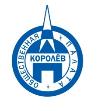 Общественная палата
    г.о. Королёв МО                ул.Калинина, д.12/6Акт
осмотра санитарного содержания контейнерной площадки (КП) 
согласно новому экологическому стандартуМосковская обл. «23» марта 2021 г.г.о.Королев, мкр. Юбилейный, ул. Военных Строителей, д. N14 (адрес КП)Комиссия в составе:  Кошкиной Любови Владимировны -  председателя комиссии,                      Сильянова Тамара Александровна – член комиссии,По КП г.о. Королев,_мкр. Юбилейный, ул. Военных Строителей, д. N14Результаты осмотра состояния КП комиссиейПрочее /примечания:Контрольная группа Общественной палаты г.о.Королев по обращениям жителей провела ПОВТОРНУЮ выездную проверку контейнерной площадки (КП) по адресу: мкр. Юбилейный, ул. Военных Строителей, д. N14, которая была взята на общественный контроль из-за неудовлетворительного состояния. Очередное проверочное мероприятие, проведенное 23 марта, показало: замечания устранены, объект приведён в надлежащее состояние. Общественная палата рекомендует УК АО "ЖКО" и регоператору:- не нарушать график вывоза мусора;- поддерживать чистоту на КП и прилегающей к ней территории;- обеспечить серые контейнеры информационными наклейками.Проверки КП продолжаются.Подписи: 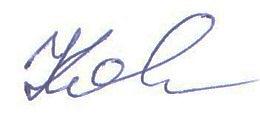 Кошкина Л.В. 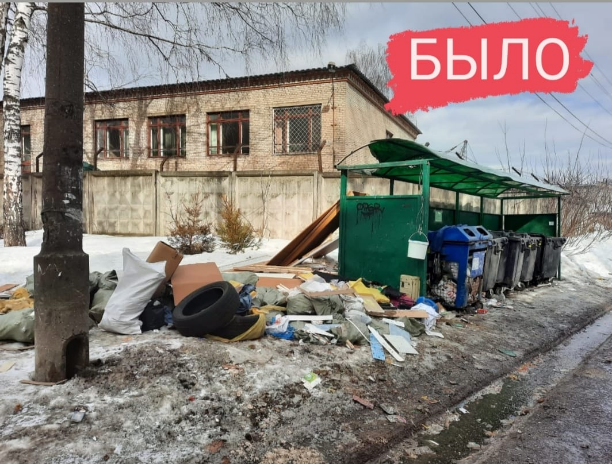 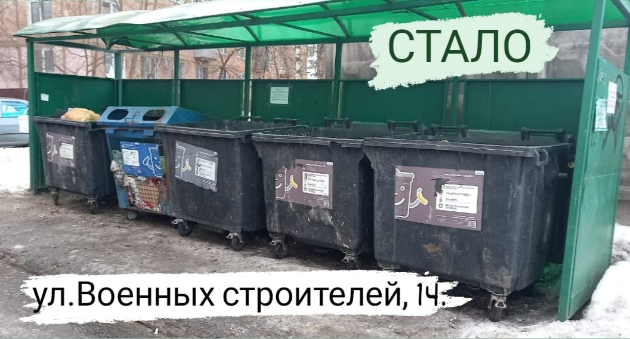 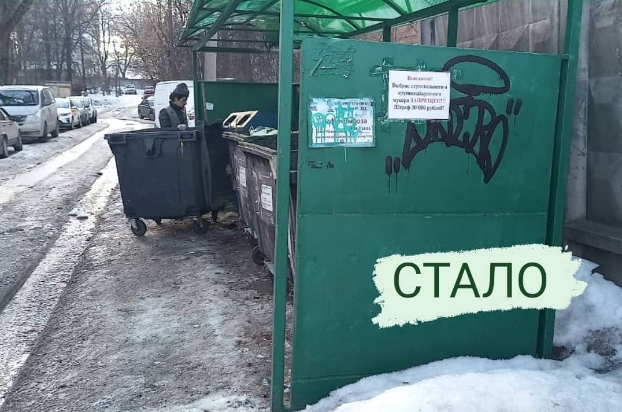 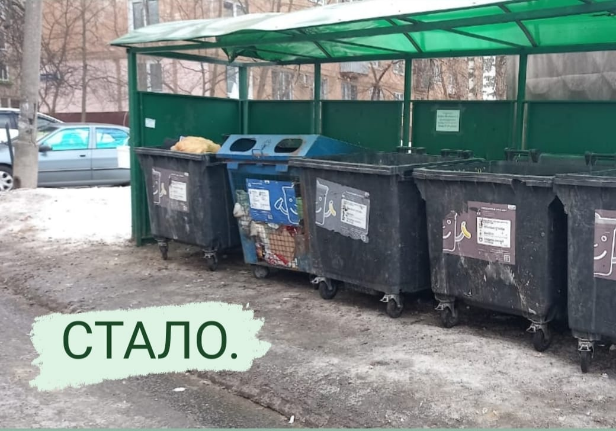 №Критерии оценки контейнерной площадкиБез нарушенийНарушения1Наполнение баков+2Санитарное состояние+3Ограждение с крышей (серые баки под крышей) +4Твёрдое покрытие площадки+5Наличие серых/синих контейнеров (количество)4/16Наличие контейнера под РСО (синяя сетка)17График вывоза и контактный телефон+8Информирование (наклейки на баках как сортировать)+9Наличие крупногабаритного мусора+